SWU TeleNet GmbHBauhoferstaße 9/189077 UlmTelefon 0731 166-0info@swu.dewww.swu.deUlm, den 9. Dezember 2020Ulmer Industriegebiet Donautal jetzt mit 
flächendeckenden Highspeed-AnschlussGute Anschlussrate erreicht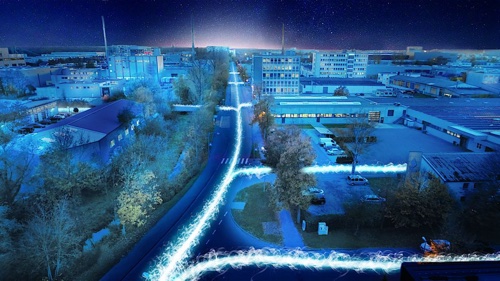 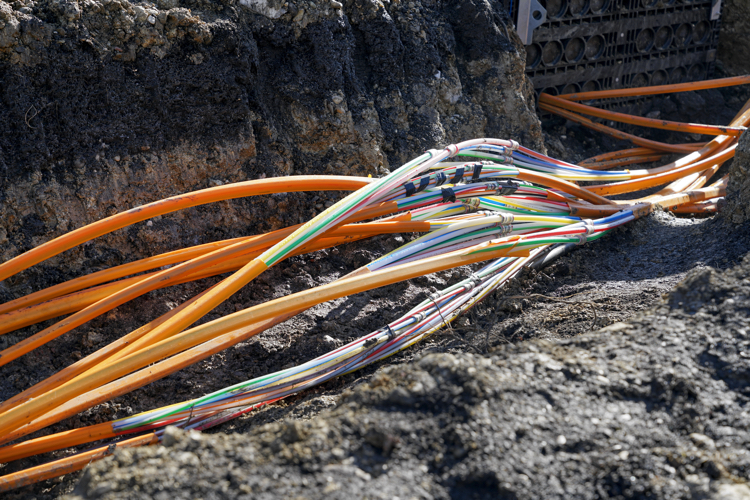 